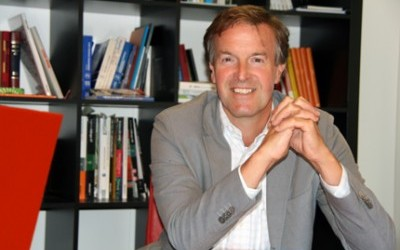 WerkervaringRuim 25 jaar brede management ervaring binnen bedrijfsleven en not-for profit. Vanuit een corporate professionele commerciële/marketing leerschool doorgegroeid naar bredere en algemeen management posities. Uitgebreid CV en referenties op aanvraag beschikbaar.Algemeen management 1992-heden Consumentenbond 2018; CMO (afgerond)IUCN NL 2016-2017: Directeur/bestuurder HEMA 2013-2014: Aanvoerder namens de directie van het internationale loyaliteitsconcept “Meer HEMA” Hartstichting 2011: CMO Natura Artis Magistra 2008-2009; Manager Cluster PubliekInterpolis 2007; directeur Communicatie en MerkmanagementTNO 2006; Commercieel manager Stichting Lezen en Schrijven 2004: Directeur/bestuurder PCM Uitgevers 2000-2003; Directeur Klant Kennis Centrum  Procter & Gamble (P&G) 1992-1996; Adjunct-directeur Commerciële Zaken, Work Process Change Manager en Manager Customer Service & Logistics.Marketing- en commercieel management 1987-hedenNCDO 2013; Manager Sales/Marketing/Public AffairsVNU Exhibitions 2010; Manager Marketing/CRM/Operations Center Parcs Europe 2010; rechterhand CMO FNV Bondgenoten 2008; Manager Marketing CommunicatieAD Nieuwsmedia 2006-2007; directeur LezersmarktUniversiteit van Amsterdam 2005; manager Marketing Communicatie CRMRabobank Amsterdam 2003-2004; Manager strategie Marketing Interne/Externe Communicatie Delta Llloyd 1997-2000; Manager Marketing en Customer Care P&G 1987-1991: van field accountmanager tot manager sales merchandising.Business coach 2010-heden WWF Nederland 2017- heden; business coach van her directie teamStone-BA 2014-2017; coach van directie/DGA Nierstichting 2014-2016; adviseur voor de commerciële strategie zakelijke markt Triodos Bank 2010; coachen Nederlandse organisatie bij veranderprogramma Masterclasses 2011-heden;  “Happy Business” en “Happy Customer” én diverse in-company opdrachtenGastdocent De Baak 2010-2011 en heden Waar ben ik naar op zoek?Een tijdelijke of vaste positie waarbij de inhoudelijke en maatschappelijke uitdaging centraal staat. Persoonlijke visie“…ik geloof dat de effectiviteit van een organisatie wordt bepaald door de kwaliteit van de mensen in de organisatie en de wijze waarop zij met elkaar samenwerken….”.Wie ben ik?In mijn vrije tijd ben ik enthousiast vader van een tweeling (2012) en gezinsman en probeer ik zo duurzaam mogelijk te leven. Ik heb als hobby kok een passie ontwikkeld voor (h)eerlijk eten waarbij ik geniet van de mediterrane keuken (Toscane), ik ben liefhebber van het betere buitenleven en probeer wanneer mogelijk te tennissen alsmede poweryoga en pilates te beoefenen.Wat drijft mij?“…ik kan geen kunstjes, ik ken geen kunstjes en ik kom geen kunstjes doen…”. Mijn ambitie is om organisaties en de mensen met wie ik werk te begeleiden om hun eigen verhaal te maken. Hierbij stimuleer ik “wildrooster-overschrijdend gedrag” koppel daadkracht aan sensitiviteit, waardoor ik juist succesvol ben in moeilijk toegankelijk en lastig in beweging te krijgen organisaties.Ik vind het gaaf om hierbij een (bege)leidende rol aan te nemen als aanvoerder van een organisatie/team. Waar bereik ik het maximale resultaat?Het type opdracht dat het beste aansluit bij mijn talent en ervaring laat zich als volgt omschrijven:“van goed naar beter, een volgende en verdiepende stap in ontwikkeling en professionaliteit’ 	OF“van een crisissituatie naar rust en vertrouwen en vervolgens ruimte voor groei”Opleidingen 1990  			NIMA C, diploma, SRM1983-1986		BBA, diploma, Universiteit voor Bedrijfskunde Nijenrode1977-1983		Gymnasium B, diploma Willem Lodewijk Gymnasium:Cursussen en certificaten2017- 2018		Leergang “Toezicht Nieuwe Stijl” via Ebbinge Executive Search 2003			Persoonlijk Meesterschap in Performance (Persoonlijke Effectiviteit)2003			Financieel Management voor de ‘niet financiële manager’ 1999			Executive Management Course bij Insead Fontainebleau via Delta Lloyd1991-1993		Opgeleid in soft skills als trainer Interpersonal Management Skills bij P&G. 1987-1996	P&G: Change-management, onderhandelen, persoonlijk leiderschap, leidinggeven aan professionals, projectmanagement, persoonlijke effectiviteitTalenkennisNederlands moedertaal		Engels	zeer goed	Duits (business basis +)	Frans (business basis)	 	Spaans (basis) Maatschappelijke betrokkenheid2003-heden	voorzitter/bestuurslid van het Nederlands Merken Genootschap2015-heden 	bestuurslid van de Stichting Bezielend Modernisme 2010-2015 	voorzitter VvE Statensingel Rotterdam2007-2010 	voorzitter VVE Buiten Bergen 1992-2004 	voorzitter Werkgroep Parkeren Bewonersorganisatie Blijdorp.